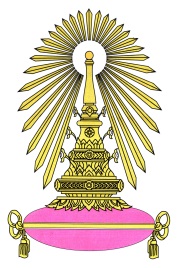 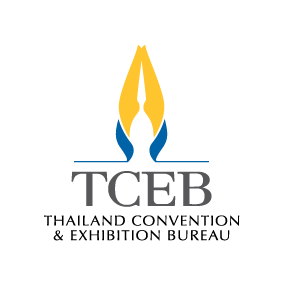 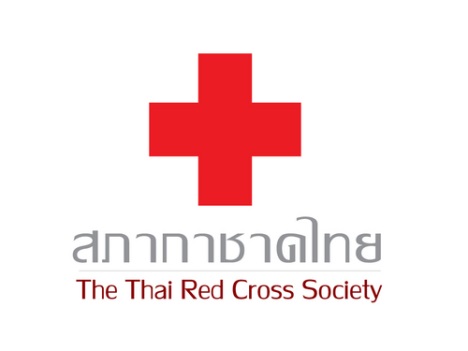 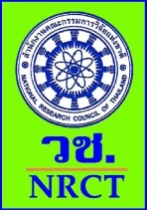        HostedThe 16th FERCAP International ConferenceToward Research Ethics Harmonization in Asia 
and the Western Pacific 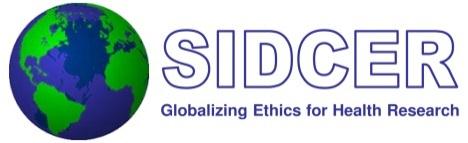 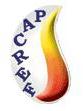 Forum for Ethical Review Committees in Asia& the Western PacificStrategic Initiative for Developing Capacity in Ethical ReviewVENUE: BhumiSiriManglanusorn Building, King Chulalongkorn Memorial Hospital
November 20-23, 2016Address: 1873 Ratchadamri Rd, Pathum Wan, Bangkok 10330อาคาร ภูมิสิริมังคลานุสรณ์โรงพยาบาลจุฬาลงกรณ์ สภากาชาดไทย 1873 ถนนพระรามที่ 4 แขวงปทุมวัน เขตปทุมวัน กรุงเทพฯ 10330Activity description November 20, 2016FERCAP Pre-Conference Training, FERCAP Steering Committee Meeting (Room D)November 20, 2016FERCAP Pre-Conference Training, FERCAP Steering Committee Meeting (Room D)10.00 – 13.00Middleton Foundation Activity (Invitation Only)13:00 – 15:30FERCAP Pre-Conference Training: Role of IRB Chair15:30 – 16:00Break16.00 – 18.00FERCAP Pre-Conference Training: Role of IRB Chair (continuation)18:00 – 21:00FERCAP Steering Committee MeetingNovember 21, 2016FERCAP Conference Day 1 9:00 – 19:30 November 21, 2016FERCAP Conference Day 1 9:00 – 19:30 November 21, 2016FERCAP Conference Day 1 9:00 – 19:30 November 21, 2016FERCAP Conference Day 1 9:00 – 19:30 November 21, 2016FERCAP Conference Day 1 9:00 – 19:30 November 21, 2016FERCAP Conference Day 1 9:00 – 19:30 9:00 – 9:30(Rooms A, B, C, D)12th FloorOpening Opening Opening Opening Opening 9:00 – 9:30(Rooms A, B, C, D)12th Floor- Welcome speeches - Kenji Hirayama (FERCAP Chairman)- Secretary-General of National Research Council of Thailand- Introduction of guests/delegations- KEYNOTE ADDRESS: Research ethics harmonization- Piyasakol Sakolsatayadorn, Minister of Public health - Welcome speeches - Kenji Hirayama (FERCAP Chairman)- Secretary-General of National Research Council of Thailand- Introduction of guests/delegations- KEYNOTE ADDRESS: Research ethics harmonization- Piyasakol Sakolsatayadorn, Minister of Public health - Welcome speeches - Kenji Hirayama (FERCAP Chairman)- Secretary-General of National Research Council of Thailand- Introduction of guests/delegations- KEYNOTE ADDRESS: Research ethics harmonization- Piyasakol Sakolsatayadorn, Minister of Public health - Welcome speeches - Kenji Hirayama (FERCAP Chairman)- Secretary-General of National Research Council of Thailand- Introduction of guests/delegations- KEYNOTE ADDRESS: Research ethics harmonization- Piyasakol Sakolsatayadorn, Minister of Public health - Welcome speeches - Kenji Hirayama (FERCAP Chairman)- Secretary-General of National Research Council of Thailand- Introduction of guests/delegations- KEYNOTE ADDRESS: Research ethics harmonization- Piyasakol Sakolsatayadorn, Minister of Public health 9.30 – 9.45Inspiration from Dr. Angela Bowen: Thirteen Years of Middleton Foundation International FellowsInspiration from Dr. Angela Bowen: Thirteen Years of Middleton Foundation International FellowsInspiration from Dr. Angela Bowen: Thirteen Years of Middleton Foundation International FellowsInspiration from Dr. Angela Bowen: Thirteen Years of Middleton Foundation International FellowsInspiration from Dr. Angela Bowen: Thirteen Years of Middleton Foundation International Fellows9:45 – 10:00Tea/Coffee breakTea/Coffee breakTea/Coffee breakTea/Coffee breakTea/Coffee break10:00 – 11:30(Rooms A, B, C, D)12th FloorNational Policy: Research ethics regulation analysis in AsiaNational Policy: Research ethics regulation analysis in AsiaNational Policy: Research ethics regulation analysis in AsiaNational Policy: Research ethics regulation analysis in AsiaNational Policy: Research ethics regulation analysis in Asia10:00 – 11:30(Rooms A, B, C, D)12th FloorSession Chair: Aphornpirom KetupanyaCo-Chair: Vicente Belizario Jr.Speaker: Soumya SwaminathanDirector-General of the Indian Council of Medical Research (ICMR)Speaker: Chien-Jen Chen Vice-President of Republic of China, Taiwan  Speaker:  Lin LuPresident of Psychiatric Center, The Sixth Hospital/ Institute of Mental Health, Peking University, ChinaSpeaker: Soottiporn ChittmittrapapChairman, The National Research Council of Thailand Executive BoardSession Chair: Aphornpirom KetupanyaCo-Chair: Vicente Belizario Jr.Speaker: Soumya SwaminathanDirector-General of the Indian Council of Medical Research (ICMR)Speaker: Chien-Jen Chen Vice-President of Republic of China, Taiwan  Speaker:  Lin LuPresident of Psychiatric Center, The Sixth Hospital/ Institute of Mental Health, Peking University, ChinaSpeaker: Soottiporn ChittmittrapapChairman, The National Research Council of Thailand Executive BoardSession Chair: Aphornpirom KetupanyaCo-Chair: Vicente Belizario Jr.Speaker: Soumya SwaminathanDirector-General of the Indian Council of Medical Research (ICMR)Speaker: Chien-Jen Chen Vice-President of Republic of China, Taiwan  Speaker:  Lin LuPresident of Psychiatric Center, The Sixth Hospital/ Institute of Mental Health, Peking University, ChinaSpeaker: Soottiporn ChittmittrapapChairman, The National Research Council of Thailand Executive BoardSession Chair: Aphornpirom KetupanyaCo-Chair: Vicente Belizario Jr.Speaker: Soumya SwaminathanDirector-General of the Indian Council of Medical Research (ICMR)Speaker: Chien-Jen Chen Vice-President of Republic of China, Taiwan  Speaker:  Lin LuPresident of Psychiatric Center, The Sixth Hospital/ Institute of Mental Health, Peking University, ChinaSpeaker: Soottiporn ChittmittrapapChairman, The National Research Council of Thailand Executive BoardSession Chair: Aphornpirom KetupanyaCo-Chair: Vicente Belizario Jr.Speaker: Soumya SwaminathanDirector-General of the Indian Council of Medical Research (ICMR)Speaker: Chien-Jen Chen Vice-President of Republic of China, Taiwan  Speaker:  Lin LuPresident of Psychiatric Center, The Sixth Hospital/ Institute of Mental Health, Peking University, ChinaSpeaker: Soottiporn ChittmittrapapChairman, The National Research Council of Thailand Executive Board11:30 – 12:45(Room A,B,C,D)12th FloorEthical concern in traditional medicine/integrative medicineEthical concern in traditional medicine/integrative medicineEthical concern in traditional medicine/integrative medicineEthical concern in traditional medicine/integrative medicineEthical concern in traditional medicine/integrative medicine11:30 – 12:45(Room A,B,C,D)12th FloorSession Chair: Vichai ChokvivatCo-Chair: Vajira DissanayakeSpeaker: Anchalee ChutaputtiDepartment for Development of Thai Traditional and Alternative Medicine Speaker: Japanese/TBCSpeaker: Jing WuDirector Ethics Committee of Affiliated Hospital Of Nanjing University of TCM, ChinaSession Chair: Vichai ChokvivatCo-Chair: Vajira DissanayakeSpeaker: Anchalee ChutaputtiDepartment for Development of Thai Traditional and Alternative Medicine Speaker: Japanese/TBCSpeaker: Jing WuDirector Ethics Committee of Affiliated Hospital Of Nanjing University of TCM, ChinaSession Chair: Vichai ChokvivatCo-Chair: Vajira DissanayakeSpeaker: Anchalee ChutaputtiDepartment for Development of Thai Traditional and Alternative Medicine Speaker: Japanese/TBCSpeaker: Jing WuDirector Ethics Committee of Affiliated Hospital Of Nanjing University of TCM, ChinaSession Chair: Vichai ChokvivatCo-Chair: Vajira DissanayakeSpeaker: Anchalee ChutaputtiDepartment for Development of Thai Traditional and Alternative Medicine Speaker: Japanese/TBCSpeaker: Jing WuDirector Ethics Committee of Affiliated Hospital Of Nanjing University of TCM, ChinaSession Chair: Vichai ChokvivatCo-Chair: Vajira DissanayakeSpeaker: Anchalee ChutaputtiDepartment for Development of Thai Traditional and Alternative Medicine Speaker: Japanese/TBCSpeaker: Jing WuDirector Ethics Committee of Affiliated Hospital Of Nanjing University of TCM, China12:45 – 13:30Lunch breakLunch breakLunch breakLunch breakLunch breakParallel session and Poster viewingParallel session and Poster viewingParallel session and Poster viewingParallel session and Poster viewingParallel session and Poster viewing13:30 – 15:00(Rooms A, B, C, D)12th Floor	Thai session (Room D)Free paper (Rooms A, B, C)Free paper (Rooms A, B, C)Free paper (Rooms A, B, C)Free paper (Rooms A, B, C)13:30 – 15:00(Rooms A, B, C, D)12th Floor	Ethical issues in social and 
behavioral scienceSocial and behavioral researchSocial and behavioral researchTraditional/Integrative medicineMedical device13:30 – 15:00(Rooms A, B, C, D)12th Floor	Moderator: Santhat SermsriSpeaker: Siwali SirilaiKing Chulalongkorn Memorial HospitalSpeaker:  Supaporn SudnongbuaFaculty of Public Health, Naresuan UniversitySession Chair:  PreedaTasanapraditSession Chair:  PreedaTasanapraditSession Chair:  Vasantha MuthuswamySession Chair:   KwanchanokYimtae15:00 – 15:30Tea/Coffee breakTea/Coffee breakTea/Coffee breakTea/Coffee breakTea/Coffee break15.30 – 16:30(Rooms A, D)12th Floor	Ethical issues in first in human trial (Room A)Ethical issues in first in human trial (Room A)Ethical issues in social and behavioral science (Room D)Ethical issues in social and behavioral science (Room D)Ethical issues in social and behavioral science (Room D)15.30 – 16:30(Rooms A, D)12th Floor	Session Chair: KianMeng ChangCo-Chair: Thipaporn TharavanijSpeaker: George Liu Norvatis ChinaSpeaker: Minhui Chen TaiwanSession Chair: KianMeng ChangCo-Chair: Thipaporn TharavanijSpeaker: George Liu Norvatis ChinaSpeaker: Minhui Chen TaiwanSession Chair:  Cristina E. Torres Co-Chair:  Jaggapan CadchumsangSpeaker: From Philippines/TBCSpeaker: Guizhong Yao Chairman of IRB of The Sixth Hospital/ Institute of Mental Health, Peking University, ChinaSpeaker: Thapin Phatcharanuruk,  Faculty of Social Sciences, Chiang Mai UniversitySession Chair:  Cristina E. Torres Co-Chair:  Jaggapan CadchumsangSpeaker: From Philippines/TBCSpeaker: Guizhong Yao Chairman of IRB of The Sixth Hospital/ Institute of Mental Health, Peking University, ChinaSpeaker: Thapin Phatcharanuruk,  Faculty of Social Sciences, Chiang Mai UniversitySession Chair:  Cristina E. Torres Co-Chair:  Jaggapan CadchumsangSpeaker: From Philippines/TBCSpeaker: Guizhong Yao Chairman of IRB of The Sixth Hospital/ Institute of Mental Health, Peking University, ChinaSpeaker: Thapin Phatcharanuruk,  Faculty of Social Sciences, Chiang Mai University17:30 – 19:30Welcome DinnerWelcome DinnerWelcome DinnerWelcome DinnerWelcome DinnerNovember 22, 2016FERCAP Conference Day 29:00 – 16:30November 22, 2016FERCAP Conference Day 29:00 – 16:30November 22, 2016FERCAP Conference Day 29:00 – 16:30November 22, 2016FERCAP Conference Day 29:00 – 16:30November 22, 2016FERCAP Conference Day 29:00 – 16:309:00 – 10.30(Rooms A, B, C, D)12th FloorRegulatory requirement for investigational medical device:Classification of medical device  Clinical data supporting medical device registrationRegulatory requirement for investigational medical device:Classification of medical device  Clinical data supporting medical device registrationRegulatory requirement for investigational medical device:Classification of medical device  Clinical data supporting medical device registrationRegulatory requirement for investigational medical device:Classification of medical device  Clinical data supporting medical device registration9:00 – 10.30(Rooms A, B, C, D)12th FloorSession Chair: Tsang-Tang HsiehModerator: Pravich TanyasittisuntornSpeaker: David ForsterWestern Institutional Review Board (WIRB)Speaker: Hiroshi YamamotoDirector of Clinical Research Center, Nagasaki University HospitalSpeaker: Yuwadee PatthanawongDirector of Medical Device Control Division, The Thai Food and Drug AdministrationSession Chair: Tsang-Tang HsiehModerator: Pravich TanyasittisuntornSpeaker: David ForsterWestern Institutional Review Board (WIRB)Speaker: Hiroshi YamamotoDirector of Clinical Research Center, Nagasaki University HospitalSpeaker: Yuwadee PatthanawongDirector of Medical Device Control Division, The Thai Food and Drug AdministrationSession Chair: Tsang-Tang HsiehModerator: Pravich TanyasittisuntornSpeaker: David ForsterWestern Institutional Review Board (WIRB)Speaker: Hiroshi YamamotoDirector of Clinical Research Center, Nagasaki University HospitalSpeaker: Yuwadee PatthanawongDirector of Medical Device Control Division, The Thai Food and Drug AdministrationSession Chair: Tsang-Tang HsiehModerator: Pravich TanyasittisuntornSpeaker: David ForsterWestern Institutional Review Board (WIRB)Speaker: Hiroshi YamamotoDirector of Clinical Research Center, Nagasaki University HospitalSpeaker: Yuwadee PatthanawongDirector of Medical Device Control Division, The Thai Food and Drug Administration10:30 – 10:45Tea/Coffee breakTea/Coffee breakTea/Coffee breakTea/Coffee break10:45 – 12:15(Rooms A, B, C, D)12th FloorChallenges in the review of medical device protocolChallenges in the review of medical device protocolChallenges in the review of medical device protocolChallenges in the review of medical device protocol10:45 – 12:15(Rooms A, B, C, D)12th FloorSession Chair: Kenji Hirayama (FERCAP Chairman)Moderator: Kwanchanok YimtaeSpeaker: Hiroshi YamamotoDirector of Clinical Research Center, Nagasaki University HospitalSpeaker: Surasith PiyasinFaculty of Engineering, Khon Kaen UniversitySession Chair: Kenji Hirayama (FERCAP Chairman)Moderator: Kwanchanok YimtaeSpeaker: Hiroshi YamamotoDirector of Clinical Research Center, Nagasaki University HospitalSpeaker: Surasith PiyasinFaculty of Engineering, Khon Kaen UniversitySession Chair: Kenji Hirayama (FERCAP Chairman)Moderator: Kwanchanok YimtaeSpeaker: Hiroshi YamamotoDirector of Clinical Research Center, Nagasaki University HospitalSpeaker: Surasith PiyasinFaculty of Engineering, Khon Kaen UniversitySession Chair: Kenji Hirayama (FERCAP Chairman)Moderator: Kwanchanok YimtaeSpeaker: Hiroshi YamamotoDirector of Clinical Research Center, Nagasaki University HospitalSpeaker: Surasith PiyasinFaculty of Engineering, Khon Kaen University12:15 – 13:15Lunch breakLunch breakLunch breakLunch break13:15 – 15:00(Rooms A, B, C, D)12th FloorThai session (Room D)Free paper (Rooms A, B, C)Free paper (Rooms A, B, C)Free paper (Rooms A, B, C)13:15 – 15:00(Rooms A, B, C, D)12th FloorRole of IRB chair and secretary members Clinical trialQuality improvement in ethicsMiscellaneous13:15 – 15:00(Rooms A, B, C, D)12th FloorSpeaker: Tada Sueblinvong  Faculty of Medicine, Chulalongkorn UniversitySpeaker:  Rattana KumwilaisukFaculty of Medicine, KhonKaen UniversitySession Chair:  DeokSoo KimSession Chair: Magdarina DestriAgtiniSession Chair: Qi Lu15:00 – 15:30Tea/Coffee breakTea/Coffee breakTea/Coffee breakTea/Coffee break15:30 – 16:30(Rooms A, B, C, D)12th FloorLate breaking news in international regulation (ICH-GCP, CIOMs) Late breaking news in international regulation (ICH-GCP, CIOMs) Late breaking news in international regulation (ICH-GCP, CIOMs) Late breaking news in international regulation (ICH-GCP, CIOMs) 15:30 – 16:30(Rooms A, B, C, D)12th FloorSession Chair: Juntra LaothavornSpeaker:Francis CrawleyGood Clinical Practice Alliance - EuropeSession Chair: Juntra LaothavornSpeaker:Francis CrawleyGood Clinical Practice Alliance - EuropeSession Chair: Juntra LaothavornSpeaker:Francis CrawleyGood Clinical Practice Alliance - EuropeSession Chair: Juntra LaothavornSpeaker:Francis CrawleyGood Clinical Practice Alliance - EuropeNovember 23, 2016FERCAP Conference Day 3 9:00 – 12:00November 23, 2016FERCAP Conference Day 3 9:00 – 12:0009:00 – 10:30(Room A)12th FloorFERCAP General Assembly and Recognition Ceremony10:30 – 12:00Farewell time